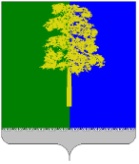 Муниципальное образование Кондинский районХанты-Мансийского автономного округа – ЮгрыАДМИНИСТРАЦИЯ КОНДИНСКОГО РАЙОНАПОСТАНОВЛЕНИЕВ соответствии с пунктом 11 части 1 статьи 15 Федерального закона               от 06 октября 2003 года № 131-ФЗ «Об общих принципах организации местного самоуправления в Российской Федерации», Законом Ханты-Мансийского автономного округа – Югры от 08 июля 2005 года № 62-оз                    «О наделении органов местного самоуправления муниципальных образований отдельными государственными полномочиями Ханты-Мансийского автономного округа – Югры», постановлением Правительства Ханты-Мансийского автономного округа – Югры от 27 января 2010 года № 21-п                          «О порядке организации отдыха и оздоровления детей, имеющих место жительства в Ханты-Мансийском автономном округе – Югре», администрация Кондинского района постановляет:1. Внести в постановление администрации Кондинского района                            от 28 декабря 2015 года № 1797 «О порядке организации отдыха и оздоровления детей, имеющих место жительства на территории муниципального образования Кондинский район» следующие изменения:В приложении 2 к постановлению:1.1. Пункты 5, 6 изложить в следующей редакции:«5. Норматив оплаты стоимости питания на одного ребенка в день                       в лагерях с дневным пребыванием детей, лагерях труда и отдыха с дневным пребыванием детей 345 рублей 62 копейки - при двухразовом питании.6. Норматив оплаты стоимости питания на одного ребенка в день                             в палаточных лагерях при пятиразовом питании 731 рубль 06 копеек.».1.2. Пункт 10 изложить в следующей редакции:«10. В период действия на территории Ханты-Мансийского автономного округа – Югры режима повышенной готовности или чрезвычайной ситуации, при открытии лагерей с дневным пребыванием в заочном формате                                  с использованием дистанционных технологий, взамен питания ребенку выдается продуктовый набор, стоимость которого равна 147 рублям в день                       в пределах продолжительности смены, но не выше 21 дня.».2. Обнародовать постановление в соответствии с решением Думы Кондинского района от 27 февраля 2017 года № 215 «Об утверждении Порядка опубликования (обнародования) муниципальных правовых актов и другой официальной информации органов местного самоуправления муниципального образования Кондинский район» и разместить на официальном сайте органов местного самоуправления Кондинского района.3. Постановление вступает в силу после его обнародования и распространяется на правоотношения, возникшие с 01 января 2024 года.са/Банк документов/Постановления 2024от 11 марта 2024 года№ 257пгт. МеждуреченскийО внесении изменений в постановление администрации Кондинского района от 28 декабря 2015 года № 1797 «О порядке организации отдыха и оздоровления детей, имеющих место жительства на территории муниципального образования Кондинский район»Глава районаА.А.Мухин